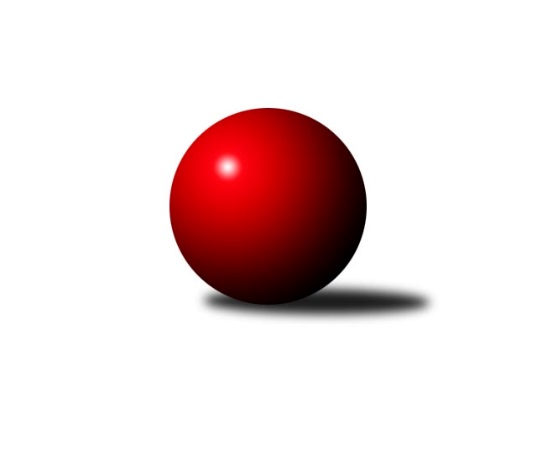 Č.15Ročník 2018/2019	4.5.2024 Zlínský krajský přebor 2018/2019Statistika 15. kolaTabulka družstev:		družstvo	záp	výh	rem	proh	skore	sety	průměr	body	plné	dorážka	chyby	1.	TJ Bojkovice Krons	14	12	0	2	83.0 : 29.0 	(103.0 : 65.0)	2584	24	1782	802	34.9	2.	KK Camo Slavičín A	14	10	1	3	73.5 : 38.5 	(103.5 : 64.5)	2554	21	1763	791	36.9	3.	TJ Kelč	14	10	0	4	66.5 : 45.5 	(100.5 : 67.5)	2569	20	1744	825	36.9	4.	TJ Gumárny Zubří	14	8	1	5	64.0 : 48.0 	(95.0 : 73.0)	2514	17	1756	758	36.9	5.	TJ Valašské Meziříčí B	14	8	0	6	66.5 : 45.5 	(86.0 : 82.0)	2534	16	1758	776	39.3	6.	SC Bylnice	14	6	1	7	50.5 : 61.5 	(79.0 : 89.0)	2507	13	1763	744	38.9	7.	KC Zlín C	14	6	0	8	49.0 : 63.0 	(74.5 : 93.5)	2469	12	1707	762	43.4	8.	TJ Valašské Meziříčí C	14	5	1	8	50.5 : 61.5 	(80.0 : 88.0)	2515	11	1773	742	50.3	9.	KK Kroměříž	14	5	1	8	49.0 : 63.0 	(77.5 : 90.5)	2479	11	1744	735	51.6	10.	TJ Sokol Machová B	14	5	0	9	49.0 : 63.0 	(83.0 : 85.0)	2495	10	1722	772	45.8	11.	KK Camo Slavičín B	14	4	1	9	38.5 : 73.5 	(65.0 : 103.0)	2465	9	1735	729	50.1	12.	VKK Vsetín B	13	4	0	9	41.0 : 63.0 	(63.0 : 93.0)	2460	8	1728	732	45.6	13.	VKK Vsetín C	13	4	0	9	39.0 : 65.0 	(70.0 : 86.0)	2427	8	1710	717	45.3Tabulka doma:		družstvo	záp	výh	rem	proh	skore	sety	průměr	body	maximum	minimum	1.	TJ Gumárny Zubří	8	7	0	1	47.0 : 17.0 	(66.5 : 29.5)	2492	14	2588	2402	2.	TJ Kelč	8	7	0	1	42.5 : 21.5 	(63.0 : 33.0)	2552	14	2635	2434	3.	TJ Bojkovice Krons	7	6	0	1	41.0 : 15.0 	(51.0 : 33.0)	2697	12	2768	2636	4.	KK Kroměříž	8	5	1	2	36.5 : 27.5 	(52.5 : 43.5)	2439	11	2512	2362	5.	KK Camo Slavičín A	6	5	0	1	33.5 : 14.5 	(47.5 : 24.5)	2562	10	2648	2509	6.	TJ Valašské Meziříčí B	7	5	0	2	40.0 : 16.0 	(50.0 : 34.0)	2634	10	2737	2535	7.	SC Bylnice	6	4	0	2	27.0 : 21.0 	(40.0 : 32.0)	2522	8	2597	2457	8.	VKK Vsetín C	7	4	0	3	25.5 : 30.5 	(37.5 : 46.5)	2485	8	2570	2382	9.	KK Camo Slavičín B	7	3	1	3	24.5 : 31.5 	(38.5 : 45.5)	2501	7	2622	2425	10.	TJ Sokol Machová B	6	3	0	3	25.0 : 23.0 	(39.0 : 33.0)	2544	6	2585	2516	11.	VKK Vsetín B	6	3	0	3	23.0 : 25.0 	(35.5 : 36.5)	2514	6	2578	2396	12.	TJ Valašské Meziříčí C	7	2	1	4	26.0 : 30.0 	(41.5 : 42.5)	2565	5	2645	2472	13.	KC Zlín C	7	2	0	5	21.0 : 35.0 	(34.5 : 49.5)	2447	4	2559	2368Tabulka venku:		družstvo	záp	výh	rem	proh	skore	sety	průměr	body	maximum	minimum	1.	TJ Bojkovice Krons	7	6	0	1	42.0 : 14.0 	(52.0 : 32.0)	2565	12	2676	2433	2.	KK Camo Slavičín A	8	5	1	2	40.0 : 24.0 	(56.0 : 40.0)	2558	11	2728	2382	3.	KC Zlín C	7	4	0	3	28.0 : 28.0 	(40.0 : 44.0)	2473	8	2639	2351	4.	TJ Kelč	6	3	0	3	24.0 : 24.0 	(37.5 : 34.5)	2573	6	2671	2462	5.	TJ Valašské Meziříčí B	7	3	0	4	26.5 : 29.5 	(36.0 : 48.0)	2518	6	2640	2310	6.	TJ Valašské Meziříčí C	7	3	0	4	24.5 : 31.5 	(38.5 : 45.5)	2525	6	2636	2409	7.	SC Bylnice	8	2	1	5	23.5 : 40.5 	(39.0 : 57.0)	2506	5	2596	2390	8.	TJ Sokol Machová B	8	2	0	6	24.0 : 40.0 	(44.0 : 52.0)	2486	4	2632	2369	9.	TJ Gumárny Zubří	6	1	1	4	17.0 : 31.0 	(28.5 : 43.5)	2518	3	2642	2389	10.	VKK Vsetín B	7	1	0	6	18.0 : 38.0 	(27.5 : 56.5)	2467	2	2571	2315	11.	KK Camo Slavičín B	7	1	0	6	14.0 : 42.0 	(26.5 : 57.5)	2459	2	2547	2391	12.	VKK Vsetín C	6	0	0	6	13.5 : 34.5 	(32.5 : 39.5)	2429	0	2553	2319	13.	KK Kroměříž	6	0	0	6	12.5 : 35.5 	(25.0 : 47.0)	2487	0	2564	2396Tabulka podzimní části:		družstvo	záp	výh	rem	proh	skore	sety	průměr	body	doma	venku	1.	TJ Bojkovice Krons	12	10	0	2	72.0 : 24.0 	(91.0 : 53.0)	2611	20 	5 	0 	1 	5 	0 	1	2.	KK Camo Slavičín A	12	8	1	3	62.5 : 33.5 	(90.5 : 53.5)	2548	17 	4 	0 	1 	4 	1 	2	3.	TJ Kelč	12	8	0	4	55.5 : 40.5 	(84.5 : 59.5)	2550	16 	6 	0 	1 	2 	0 	3	4.	TJ Gumárny Zubří	12	7	1	4	55.0 : 41.0 	(82.0 : 62.0)	2513	15 	6 	0 	1 	1 	1 	3	5.	SC Bylnice	12	6	1	5	47.5 : 48.5 	(70.0 : 74.0)	2529	13 	4 	0 	1 	2 	1 	4	6.	TJ Valašské Meziříčí B	12	6	0	6	51.5 : 44.5 	(66.0 : 78.0)	2528	12 	4 	0 	2 	2 	0 	4	7.	KK Kroměříž	12	5	1	6	44.0 : 52.0 	(65.5 : 78.5)	2476	11 	5 	1 	1 	0 	0 	5	8.	TJ Sokol Machová B	12	5	0	7	43.0 : 53.0 	(72.0 : 72.0)	2471	10 	3 	0 	2 	2 	0 	5	9.	KC Zlín C	12	5	0	7	42.0 : 54.0 	(65.5 : 78.5)	2468	10 	2 	0 	4 	3 	0 	3	10.	TJ Valašské Meziříčí C	12	4	1	7	42.5 : 53.5 	(67.0 : 77.0)	2509	9 	2 	1 	3 	2 	0 	4	11.	KK Camo Slavičín B	12	4	1	7	35.5 : 60.5 	(59.0 : 85.0)	2467	9 	3 	1 	2 	1 	0 	5	12.	VKK Vsetín B	12	4	0	8	39.0 : 57.0 	(60.0 : 84.0)	2458	8 	3 	0 	3 	1 	0 	5	13.	VKK Vsetín C	12	3	0	9	34.0 : 62.0 	(63.0 : 81.0)	2426	6 	3 	0 	3 	0 	0 	6Tabulka jarní části:		družstvo	záp	výh	rem	proh	skore	sety	průměr	body	doma	venku	1.	TJ Valašské Meziříčí B	2	2	0	0	15.0 : 1.0 	(20.0 : 4.0)	2645	4 	1 	0 	0 	1 	0 	0 	2.	TJ Kelč	2	2	0	0	11.0 : 5.0 	(16.0 : 8.0)	2594	4 	1 	0 	0 	1 	0 	0 	3.	KK Camo Slavičín A	2	2	0	0	11.0 : 5.0 	(13.0 : 11.0)	2580	4 	1 	0 	0 	1 	0 	0 	4.	TJ Bojkovice Krons	2	2	0	0	11.0 : 5.0 	(12.0 : 12.0)	2535	4 	1 	0 	0 	1 	0 	0 	5.	VKK Vsetín C	1	1	0	0	5.0 : 3.0 	(7.0 : 5.0)	2539	2 	1 	0 	0 	0 	0 	0 	6.	TJ Gumárny Zubří	2	1	0	1	9.0 : 7.0 	(13.0 : 11.0)	2499	2 	1 	0 	0 	0 	0 	1 	7.	TJ Valašské Meziříčí C	2	1	0	1	8.0 : 8.0 	(13.0 : 11.0)	2605	2 	0 	0 	1 	1 	0 	0 	8.	KC Zlín C	2	1	0	1	7.0 : 9.0 	(9.0 : 15.0)	2472	2 	0 	0 	1 	1 	0 	0 	9.	VKK Vsetín B	1	0	0	1	2.0 : 6.0 	(3.0 : 9.0)	2470	0 	0 	0 	0 	0 	0 	1 	10.	TJ Sokol Machová B	2	0	0	2	6.0 : 10.0 	(11.0 : 13.0)	2598	0 	0 	0 	1 	0 	0 	1 	11.	KK Kroměříž	2	0	0	2	5.0 : 11.0 	(12.0 : 12.0)	2446	0 	0 	0 	1 	0 	0 	1 	12.	SC Bylnice	2	0	0	2	3.0 : 13.0 	(9.0 : 15.0)	2424	0 	0 	0 	1 	0 	0 	1 	13.	KK Camo Slavičín B	2	0	0	2	3.0 : 13.0 	(6.0 : 18.0)	2505	0 	0 	0 	1 	0 	0 	1 Zisk bodů pro družstvo:		jméno hráče	družstvo	body	zápasy	v %	dílčí body	sety	v %	1.	Pavel Chvatík 	TJ Kelč 	13	/	14	(93%)	24	/	28	(86%)	2.	Zdeněk Gajda 	KK Camo Slavičín A 	11	/	12	(92%)	19	/	24	(79%)	3.	Miroslav Macháček 	TJ Gumárny Zubří 	11	/	13	(85%)	20	/	26	(77%)	4.	Jiří Kafka 	TJ Bojkovice Krons 	11	/	13	(85%)	17	/	26	(65%)	5.	Radek Vetyška 	TJ Gumárny Zubří 	11	/	14	(79%)	22	/	28	(79%)	6.	Petr Bařinka 	TJ Bojkovice Krons 	11	/	14	(79%)	21	/	28	(75%)	7.	Jiří Zimek 	TJ Bojkovice Krons 	10	/	13	(77%)	18	/	26	(69%)	8.	Libor Pekárek 	KK Camo Slavičín A 	10	/	13	(77%)	18	/	26	(69%)	9.	Petr Pavelka 	TJ Kelč 	9.5	/	13	(73%)	21	/	26	(81%)	10.	Martin Kuropata 	TJ Valašské Meziříčí B 	9	/	12	(75%)	12	/	24	(50%)	11.	Alois Beňo 	SC Bylnice 	9	/	13	(69%)	19	/	26	(73%)	12.	Pavel Milo 	TJ Valašské Meziříčí B 	9	/	14	(64%)	13	/	28	(46%)	13.	Karel Kabela 	KK Camo Slavičín A 	8.5	/	11	(77%)	15	/	22	(68%)	14.	Jana Jiříčková 	TJ Bojkovice Krons 	8	/	9	(89%)	13	/	18	(72%)	15.	Miroslav Pavelka 	TJ Kelč 	8	/	12	(67%)	16	/	24	(67%)	16.	Vladimír Pecl 	SC Bylnice 	8	/	12	(67%)	16	/	24	(67%)	17.	Lenka Haboňová 	KK Kroměříž 	8	/	12	(67%)	15	/	24	(63%)	18.	Miloš Jandík 	TJ Valašské Meziříčí B 	8	/	12	(67%)	14	/	24	(58%)	19.	Jiří Fryštacký 	TJ Sokol Machová B 	8	/	13	(62%)	15	/	26	(58%)	20.	Lukáš Michalík 	TJ Sokol Machová B 	8	/	13	(62%)	14	/	26	(54%)	21.	Milan Klanica 	TJ Valašské Meziříčí C 	8	/	13	(62%)	13	/	26	(50%)	22.	Miroslav Kubík 	VKK Vsetín B 	8	/	13	(62%)	11	/	26	(42%)	23.	Radim Metelka 	VKK Vsetín C 	7.5	/	11	(68%)	13	/	22	(59%)	24.	Lubomír Zábel 	SC Bylnice 	7.5	/	13	(58%)	15	/	26	(58%)	25.	Jindřich Cahlík 	TJ Valašské Meziříčí C 	7	/	11	(64%)	15	/	22	(68%)	26.	Tomáš Vybíral 	TJ Kelč 	7	/	11	(64%)	13.5	/	22	(61%)	27.	Josef Číž 	KK Camo Slavičín A 	7	/	12	(58%)	15	/	24	(63%)	28.	František Fojtík 	TJ Valašské Meziříčí C 	7	/	12	(58%)	13	/	24	(54%)	29.	Miroslav Kašík 	VKK Vsetín C 	7	/	12	(58%)	12	/	24	(50%)	30.	Petr Boček 	KK Kroměříž 	7	/	13	(54%)	13.5	/	26	(52%)	31.	Petr Dvořáček 	VKK Vsetín B 	7	/	13	(54%)	12	/	26	(46%)	32.	Bohumil Fryštacký 	TJ Sokol Machová B 	7	/	14	(50%)	16	/	28	(57%)	33.	Leoš Hamrlíček 	TJ Sokol Machová B 	7	/	14	(50%)	15	/	28	(54%)	34.	Rudolf Fojtík 	KK Camo Slavičín B 	7	/	14	(50%)	15	/	28	(54%)	35.	Petr Trefil 	KK Camo Slavičín B 	6.5	/	11	(59%)	14	/	22	(64%)	36.	Lucie Šťastná 	TJ Valašské Meziříčí B 	6	/	9	(67%)	11	/	18	(61%)	37.	Radek Ingr 	KK Kroměříž 	6	/	10	(60%)	12	/	20	(60%)	38.	Ludmila Mifková 	TJ Bojkovice Krons 	6	/	11	(55%)	11	/	22	(50%)	39.	Robert Řihák 	KK Camo Slavičín B 	6	/	12	(50%)	11.5	/	24	(48%)	40.	Martin Hradský 	TJ Bojkovice Krons 	6	/	12	(50%)	11.5	/	24	(48%)	41.	Jaroslav Trochta 	KC Zlín C 	6	/	12	(50%)	11	/	24	(46%)	42.	Petr Maňák 	TJ Valašské Meziříčí C 	6	/	13	(46%)	13.5	/	26	(52%)	43.	Josef Bařinka 	SC Bylnice 	6	/	14	(43%)	13	/	28	(46%)	44.	Miroslav Volek 	TJ Valašské Meziříčí B 	5.5	/	6	(92%)	11	/	12	(92%)	45.	Dalibor Tuček 	TJ Valašské Meziříčí B 	5	/	5	(100%)	9	/	10	(90%)	46.	Václav Zeman 	TJ Gumárny Zubří 	5	/	8	(63%)	6	/	16	(38%)	47.	Erik Jadavan 	KK Camo Slavičín A 	5	/	10	(50%)	12.5	/	20	(63%)	48.	Radek Rak 	KK Camo Slavičín A 	5	/	10	(50%)	12	/	20	(60%)	49.	Jaroslav Fojtů 	VKK Vsetín B 	5	/	11	(45%)	11	/	22	(50%)	50.	Vlastimil Kancner 	VKK Vsetín B 	5	/	12	(42%)	9.5	/	24	(40%)	51.	Miloslav Plesník 	TJ Valašské Meziříčí B 	5	/	12	(42%)	9	/	24	(38%)	52.	Robert Jurajda 	TJ Gumárny Zubří 	4	/	4	(100%)	7	/	8	(88%)	53.	Miroslav Polášek 	KC Zlín C 	4	/	5	(80%)	6	/	10	(60%)	54.	Samuel Kliment 	KC Zlín C 	4	/	7	(57%)	9	/	14	(64%)	55.	Michal Trochta 	VKK Vsetín C 	4	/	8	(50%)	8.5	/	16	(53%)	56.	Petr Peléšek 	KK Camo Slavičín A 	4	/	8	(50%)	7	/	16	(44%)	57.	Ota Adámek 	TJ Gumárny Zubří 	4	/	9	(44%)	9	/	18	(50%)	58.	Jiří Michalík 	TJ Sokol Machová B 	4	/	9	(44%)	6	/	18	(33%)	59.	Pavel Sláma 	KK Camo Slavičín B 	4	/	10	(40%)	8.5	/	20	(43%)	60.	Petr Jandík 	TJ Valašské Meziříčí C 	4	/	10	(40%)	7	/	20	(35%)	61.	Zdeněk Chvatík 	TJ Kelč 	4	/	12	(33%)	7	/	24	(29%)	62.	Martin Kovács 	VKK Vsetín C 	4	/	13	(31%)	12	/	26	(46%)	63.	Lenka Kotrlová 	VKK Vsetín C 	3.5	/	9	(39%)	9	/	18	(50%)	64.	Pavel Vyskočil 	KK Kroměříž 	3.5	/	14	(25%)	6	/	28	(21%)	65.	Petr Mňačko 	KC Zlín C 	3	/	4	(75%)	4.5	/	8	(56%)	66.	Jaroslav Pavlát 	TJ Gumárny Zubří 	3	/	4	(75%)	4	/	8	(50%)	67.	Pavel Struhař 	KC Zlín C 	3	/	5	(60%)	5.5	/	10	(55%)	68.	Josef Vaculík 	KK Kroměříž 	3	/	5	(60%)	5	/	10	(50%)	69.	Daniel Mach 	KK Kroměříž 	3	/	6	(50%)	6	/	12	(50%)	70.	Filip Vrzala 	KC Zlín C 	3	/	6	(50%)	4	/	12	(33%)	71.	Richard Ťulpa 	KK Camo Slavičín A 	3	/	6	(50%)	4	/	12	(33%)	72.	Radek Olejník 	TJ Valašské Meziříčí C 	3	/	7	(43%)	6	/	14	(43%)	73.	Ondřej Fojtík 	KK Camo Slavičín B 	3	/	7	(43%)	5.5	/	14	(39%)	74.	Lubomír Krupa 	TJ Gumárny Zubří 	3	/	8	(38%)	7.5	/	16	(47%)	75.	Lumír Navrátil 	TJ Bojkovice Krons 	3	/	8	(38%)	7	/	16	(44%)	76.	Lukáš Trochta 	KC Zlín C 	3	/	8	(38%)	5	/	16	(31%)	77.	Petra Šustková 	KC Zlín C 	3	/	9	(33%)	7	/	18	(39%)	78.	Stanislav Horečný 	SC Bylnice 	3	/	11	(27%)	6	/	22	(27%)	79.	Vlastimil Struhař 	VKK Vsetín B 	3	/	11	(27%)	6	/	22	(27%)	80.	Antonín Plesník 	TJ Kelč 	3	/	12	(25%)	11	/	24	(46%)	81.	Lucie Oriňáková 	VKK Vsetín B 	2	/	2	(100%)	4	/	4	(100%)	82.	Tomáš Kejík 	KK Kroměříž 	2	/	2	(100%)	4	/	4	(100%)	83.	Adam Kalina 	TJ Bojkovice Krons 	2	/	2	(100%)	2	/	4	(50%)	84.	Petra Oriňáková 	VKK Vsetín B 	2	/	3	(67%)	5	/	6	(83%)	85.	Martin Čaněk 	KC Zlín C 	2	/	4	(50%)	5	/	8	(63%)	86.	Jaroslav Adam 	TJ Gumárny Zubří 	2	/	4	(50%)	4	/	8	(50%)	87.	František Nedopil 	KK Kroměříž 	2	/	5	(40%)	5	/	10	(50%)	88.	Josef Konvičný 	TJ Valašské Meziříčí C 	2	/	5	(40%)	4	/	10	(40%)	89.	Jiří Satinský 	TJ Valašské Meziříčí B 	2	/	5	(40%)	2	/	10	(20%)	90.	Radek Husek 	TJ Sokol Machová B 	2	/	6	(33%)	7	/	12	(58%)	91.	Ondřej Masař 	SC Bylnice 	2	/	6	(33%)	4	/	12	(33%)	92.	Josef Gassmann 	TJ Kelč 	2	/	8	(25%)	7	/	16	(44%)	93.	Karel Navrátil 	VKK Vsetín C 	2	/	8	(25%)	5.5	/	16	(34%)	94.	Pavla Žádníková 	KC Zlín C 	2	/	9	(22%)	7	/	18	(39%)	95.	Lucie Hanzelová 	VKK Vsetín B 	2	/	10	(20%)	5.5	/	20	(28%)	96.	Ivana Bartošová 	KK Camo Slavičín B 	2	/	12	(17%)	4.5	/	24	(19%)	97.	Jiří Pavlík 	TJ Valašské Meziříčí C 	1.5	/	6	(25%)	3.5	/	12	(29%)	98.	Jaroslav Sojka 	TJ Bojkovice Krons 	1	/	1	(100%)	1.5	/	2	(75%)	99.	Petr Polách 	TJ Gumárny Zubří 	1	/	1	(100%)	1	/	2	(50%)	100.	Lumír Navrátil 	TJ Bojkovice Krons 	1	/	1	(100%)	1	/	2	(50%)	101.	Radim Krůpa 	TJ Gumárny Zubří 	1	/	2	(50%)	3	/	4	(75%)	102.	Vladimír Čech 	KC Zlín C 	1	/	2	(50%)	3	/	4	(75%)	103.	Petr Tomášek 	TJ Valašské Meziříčí B 	1	/	2	(50%)	2	/	4	(50%)	104.	Ladislav Strnad 	SC Bylnice 	1	/	2	(50%)	1	/	4	(25%)	105.	Roman Janošek 	TJ Gumárny Zubří 	1	/	3	(33%)	2.5	/	6	(42%)	106.	Jaroslav Zajíček 	TJ Valašské Meziříčí C 	1	/	3	(33%)	2	/	6	(33%)	107.	Věra Skoumalová 	KC Zlín C 	1	/	3	(33%)	1	/	6	(17%)	108.	Miroslav Ševeček 	TJ Sokol Machová B 	1	/	4	(25%)	4	/	8	(50%)	109.	Ludmila Satinská 	TJ Valašské Meziříčí B 	1	/	4	(25%)	4	/	8	(50%)	110.	Martina Zatloukalová 	TJ Sokol Machová B 	1	/	4	(25%)	3	/	8	(38%)	111.	Karel Skoumal 	KC Zlín C 	1	/	4	(25%)	2	/	8	(25%)	112.	Oldřich Křen 	KK Kroměříž 	1	/	4	(25%)	2	/	8	(25%)	113.	Jaroslav Pavlík 	KK Kroměříž 	1	/	5	(20%)	5	/	10	(50%)	114.	Šárka Drahotuská 	TJ Sokol Machová B 	1	/	5	(20%)	2	/	10	(20%)	115.	Petr Spurný 	VKK Vsetín C 	1	/	5	(20%)	1	/	10	(10%)	116.	Natálie Trochtová 	KC Zlín C 	1	/	6	(17%)	4.5	/	12	(38%)	117.	Petr Pavlíček 	TJ Gumárny Zubří 	1	/	6	(17%)	4	/	12	(33%)	118.	Jaroslav Jurka 	TJ Gumárny Zubří 	1	/	8	(13%)	5	/	16	(31%)	119.	Jiří Plášek 	VKK Vsetín C 	1	/	8	(13%)	5	/	16	(31%)	120.	Martin Novotný 	KK Kroměříž 	0.5	/	3	(17%)	3	/	6	(50%)	121.	Eva Hajdová 	VKK Vsetín B 	0	/	1	(0%)	1	/	2	(50%)	122.	Aneta Šutariková 	VKK Vsetín C 	0	/	1	(0%)	1	/	2	(50%)	123.	Roman Škrabal 	TJ Sokol Machová B 	0	/	1	(0%)	1	/	2	(50%)	124.	Jan Bambuch 	KK Kroměříž 	0	/	1	(0%)	0	/	2	(0%)	125.	Margita Fryštacká 	TJ Sokol Machová B 	0	/	1	(0%)	0	/	2	(0%)	126.	Ondřej Rathúský 	KK Kroměříž 	0	/	1	(0%)	0	/	2	(0%)	127.	Milan Bělohlávek 	TJ Valašské Meziříčí C 	0	/	1	(0%)	0	/	2	(0%)	128.	Jiří Dolák 	VKK Vsetín B 	0	/	1	(0%)	0	/	2	(0%)	129.	Ondřej Novák 	SC Bylnice 	0	/	2	(0%)	0	/	4	(0%)	130.	Tadeáš Bátla 	VKK Vsetín B 	0	/	2	(0%)	0	/	4	(0%)	131.	Stanislav Poledňák 	KK Kroměříž 	0	/	3	(0%)	1	/	6	(17%)	132.	Libor Horák 	TJ Valašské Meziříčí B 	0	/	3	(0%)	0	/	6	(0%)	133.	Dušan Tománek 	KK Camo Slavičín B 	0	/	7	(0%)	1	/	14	(7%)	134.	Petr Hanousek 	KK Camo Slavičín B 	0	/	9	(0%)	4	/	18	(22%)	135.	Jaroslav Slováček 	SC Bylnice 	0	/	10	(0%)	5	/	20	(25%)Průměry na kuželnách:		kuželna	průměr	plné	dorážka	chyby	výkon na hráče	1.	TJ Bojkovice Krons, 1-2	2652	1814	837	37.6	(442.0)	2.	TJ Valašské Meziříčí, 1-4	2585	1799	785	46.6	(431.0)	3.	TJ Sokol Machová, 1-4	2544	1778	766	48.0	(424.1)	4.	TJ Kelč, 1-2	2525	1737	787	37.3	(420.9)	5.	KK Slavičín, 1-2	2520	1753	766	41.9	(420.0)	6.	TJ Zbrojovka Vsetín, 1-4	2507	1738	768	39.2	(417.9)	7.	KC Zlín, 1-4	2475	1717	757	45.1	(412.5)	8.	TJ Gumárny Zubří, 1-4	2433	1706	727	39.9	(405.6)	9.	KK Kroměříž, 1-4	2413	1701	711	52.1	(402.2)	10.	- volno -, 1-4	0	0	0	0.0	(0.0)Nejlepší výkony na kuželnách:TJ Bojkovice Krons, 1-2TJ Bojkovice Krons	2768	12. kolo	Libor Pekárek 	KK Camo Slavičín A	510	5. koloKK Camo Slavičín A	2728	5. kolo	Martin Hradský 	TJ Bojkovice Krons	497	1. koloTJ Bojkovice Krons	2723	7. kolo	Jana Jiříčková 	TJ Bojkovice Krons	486	4. koloTJ Bojkovice Krons	2722	1. kolo	Martin Hradský 	TJ Bojkovice Krons	482	12. koloTJ Bojkovice Krons	2711	4. kolo	Jiří Kafka 	TJ Bojkovice Krons	481	7. koloTJ Bojkovice Krons	2681	9. kolo	Petr Bařinka 	TJ Bojkovice Krons	479	1. koloTJ Gumárny Zubří	2642	4. kolo	Jaroslav Fojtů 	VKK Vsetín B	479	9. koloTJ Bojkovice Krons	2637	5. kolo	Jiří Kafka 	TJ Bojkovice Krons	476	12. koloTJ Bojkovice Krons	2636	14. kolo	Jiří Fryštacký 	TJ Sokol Machová B	475	14. koloTJ Sokol Machová B	2632	14. kolo	Petr Bařinka 	TJ Bojkovice Krons	471	14. koloTJ Valašské Meziříčí, 1-4TJ Valašské Meziříčí B	2737	12. kolo	Dalibor Tuček 	TJ Valašské Meziříčí B	519	3. koloTJ Valašské Meziříčí B	2735	14. kolo	Dalibor Tuček 	TJ Valašské Meziříčí B	512	1. koloTJ Bojkovice Krons	2676	8. kolo	Miroslav Volek 	TJ Valašské Meziříčí B	507	12. koloTJ Valašské Meziříčí B	2673	3. kolo	Miroslav Volek 	TJ Valašské Meziříčí B	492	14. koloTJ Kelč	2663	14. kolo	Martin Kuropata 	TJ Valašské Meziříčí B	491	14. koloKK Camo Slavičín A	2657	8. kolo	Petr Pavelka 	TJ Kelč	488	4. koloTJ Valašské Meziříčí C	2645	14. kolo	Radek Vetyška 	TJ Gumárny Zubří	488	3. koloKC Zlín C	2639	1. kolo	Jana Jiříčková 	TJ Bojkovice Krons	481	8. koloTJ Valašské Meziříčí C	2636	12. kolo	Dalibor Tuček 	TJ Valašské Meziříčí B	481	12. koloTJ Valašské Meziříčí C	2615	6. kolo	Petr Maňák 	TJ Valašské Meziříčí C	480	14. koloTJ Sokol Machová, 1-4SC Bylnice	2596	2. kolo	Libor Pekárek 	KK Camo Slavičín A	472	15. koloKK Camo Slavičín A	2592	15. kolo	Erik Jadavan 	KK Camo Slavičín A	468	15. koloTJ Sokol Machová B	2585	7. kolo	Alois Beňo 	SC Bylnice	468	2. koloTJ Sokol Machová B	2564	15. kolo	Lukáš Michalík 	TJ Sokol Machová B	467	15. koloTJ Kelč	2558	7. kolo	Radek Husek 	TJ Sokol Machová B	465	5. koloTJ Bojkovice Krons	2553	11. kolo	Lukáš Michalík 	TJ Sokol Machová B	459	11. koloTJ Sokol Machová B	2551	13. kolo	Ondřej Masař 	SC Bylnice	457	2. koloTJ Sokol Machová B	2526	5. kolo	Tomáš Vybíral 	TJ Kelč	455	7. koloTJ Valašské Meziříčí C	2524	5. kolo	Miroslav Ševeček 	TJ Sokol Machová B	453	7. koloTJ Sokol Machová B	2519	11. kolo	Bohumil Fryštacký 	TJ Sokol Machová B	452	15. koloTJ Kelč, 1-2TJ Bojkovice Krons	2645	10. kolo	Pavel Chvatík 	TJ Kelč	491	5. koloTJ Kelč	2635	5. kolo	Miroslav Pavelka 	TJ Kelč	486	3. koloTJ Kelč	2623	13. kolo	Ludmila Mifková 	TJ Bojkovice Krons	475	10. koloTJ Kelč	2581	3. kolo	Petr Pavelka 	TJ Kelč	464	11. koloTJ Kelč	2571	11. kolo	Pavel Chvatík 	TJ Kelč	460	13. koloTJ Kelč	2556	6. kolo	Jana Jiříčková 	TJ Bojkovice Krons	459	10. koloSC Bylnice	2554	13. kolo	Vladimír Pecl 	SC Bylnice	457	13. koloTJ Valašské Meziříčí C	2545	11. kolo	Pavel Chvatík 	TJ Kelč	456	3. koloTJ Kelč	2524	15. kolo	Antonín Plesník 	TJ Kelč	454	13. koloTJ Kelč	2495	10. kolo	Petr Pavelka 	TJ Kelč	451	6. koloKK Slavičín, 1-2TJ Kelč	2671	12. kolo	Karel Kabela 	KK Camo Slavičín A	495	12. koloKK Camo Slavičín A	2648	12. kolo	Pavel Chvatík 	TJ Kelč	483	12. koloTJ Valašské Meziříčí B	2640	11. kolo	Ondřej Fojtík 	KK Camo Slavičín B	481	13. koloKK Camo Slavičín B	2622	13. kolo	Josef Číž 	KK Camo Slavičín A	473	3. koloKK Camo Slavičín A	2604	13. kolo	Rudolf Fojtík 	KK Camo Slavičín B	472	2. koloTJ Sokol Machová B	2571	8. kolo	Petr Pavelka 	TJ Kelč	469	12. koloKK Camo Slavičín A	2569	7. kolo	Miroslav Pavelka 	TJ Kelč	466	12. koloKK Camo Slavičín A	2567	14. kolo	Petr Trefil 	KK Camo Slavičín B	466	10. koloTJ Valašské Meziříčí C	2564	15. kolo	Robert Řihák 	KK Camo Slavičín B	461	15. koloKK Camo Slavičín A	2562	9. kolo	Zdeněk Gajda 	KK Camo Slavičín A	457	13. koloTJ Zbrojovka Vsetín, 1-4TJ Valašské Meziříčí B	2602	13. kolo	Lucie Oriňáková 	VKK Vsetín B	488	13. koloSC Bylnice	2597	9. kolo	Jaroslav Fojtů 	VKK Vsetín B	473	10. koloVKK Vsetín B	2578	10. kolo	Josef Bařinka 	SC Bylnice	473	9. koloVKK Vsetín B	2571	12. kolo	Miroslav Volek 	TJ Valašské Meziříčí B	472	13. koloVKK Vsetín C	2570	5. kolo	Alois Beňo 	SC Bylnice	463	1. koloTJ Bojkovice Krons	2570	2. kolo	Dalibor Tuček 	TJ Valašské Meziříčí B	462	13. koloSC Bylnice	2566	1. kolo	Pavel Chvatík 	TJ Kelč	461	9. koloVKK Vsetín B	2557	13. kolo	Miroslav Kubík 	VKK Vsetín B	460	12. koloVKK Vsetín B	2551	6. kolo	Alois Beňo 	SC Bylnice	460	9. koloKC Zlín C	2540	3. kolo	Miroslav Kubík 	VKK Vsetín B	459	6. koloKC Zlín, 1-4TJ Bojkovice Krons	2559	13. kolo	Miroslav Polášek 	KC Zlín C	447	6. koloKC Zlín C	2559	9. kolo	Zdeněk Gajda 	KK Camo Slavičín A	444	4. koloTJ Valašské Meziříčí B	2554	15. kolo	Samuel Kliment 	KC Zlín C	444	9. koloKC Zlín C	2529	6. kolo	Rudolf Fojtík 	KK Camo Slavičín B	442	6. koloKK Camo Slavičín A	2521	4. kolo	Lucie Šťastná 	TJ Valašské Meziříčí B	442	15. koloKK Camo Slavičín B	2504	6. kolo	Petra Šustková 	KC Zlín C	441	9. koloTJ Sokol Machová B	2486	9. kolo	Karel Kabela 	KK Camo Slavičín A	441	4. koloSC Bylnice	2485	11. kolo	Natálie Trochtová 	KC Zlín C	440	2. koloKC Zlín C	2480	11. kolo	Jiří Kafka 	TJ Bojkovice Krons	440	13. koloKC Zlín C	2420	15. kolo	Martin Hradský 	TJ Bojkovice Krons	439	13. koloTJ Gumárny Zubří, 1-4TJ Gumárny Zubří	2588	5. kolo	Ota Adámek 	TJ Gumárny Zubří	459	5. koloTJ Gumárny Zubří	2521	2. kolo	Radek Vetyška 	TJ Gumárny Zubří	455	5. koloTJ Gumárny Zubří	2519	7. kolo	Ota Adámek 	TJ Gumárny Zubří	454	2. koloTJ Gumárny Zubří	2501	8. kolo	Robert Jurajda 	TJ Gumárny Zubří	449	2. koloTJ Gumárny Zubří	2474	15. kolo	Miroslav Macháček 	TJ Gumárny Zubří	448	11. koloTJ Gumárny Zubří	2464	11. kolo	Ota Adámek 	TJ Gumárny Zubří	441	7. koloTJ Gumárny Zubří	2463	13. kolo	Leoš Hamrlíček 	TJ Sokol Machová B	441	10. koloVKK Vsetín B	2422	5. kolo	Jaroslav Fojtů 	VKK Vsetín B	440	5. koloTJ Sokol Machová B	2405	10. kolo	Miroslav Macháček 	TJ Gumárny Zubří	438	13. koloTJ Gumárny Zubří	2402	10. kolo	Jaroslav Jurka 	TJ Gumárny Zubří	437	10. koloKK Kroměříž, 1-4KK Kroměříž	2512	7. kolo	Radek Ingr 	KK Kroměříž	460	7. koloKK Kroměříž	2482	5. kolo	Lenka Haboňová 	KK Kroměříž	450	9. koloKK Kroměříž	2454	10. kolo	Tomáš Kejík 	KK Kroměříž	450	15. koloTJ Valašské Meziříčí B	2448	5. kolo	Radek Ingr 	KK Kroměříž	449	10. koloKK Camo Slavičín A	2447	2. kolo	Dalibor Tuček 	TJ Valašské Meziříčí B	448	5. koloKK Kroměříž	2442	11. kolo	Radek Ingr 	KK Kroměříž	447	5. koloKK Kroměříž	2442	9. kolo	Petr Boček 	KK Kroměříž	440	5. koloTJ Bojkovice Krons	2433	15. kolo	Radek Ingr 	KK Kroměříž	440	11. koloKK Kroměříž	2410	15. kolo	Radek Ingr 	KK Kroměříž	438	15. koloKK Kroměříž	2410	12. kolo	Pavel Sláma 	KK Camo Slavičín B	438	9. kolo- volno -, 1-4Četnost výsledků:	8.0 : 0.0	3x	7.0 : 1.0	13x	6.5 : 1.5	1x	6.0 : 2.0	21x	5.5 : 2.5	3x	5.0 : 3.0	15x	4.0 : 4.0	3x	3.0 : 5.0	10x	2.0 : 6.0	12x	1.0 : 7.0	7x	0.5 : 7.5	1x	0.0 : 8.0	1x